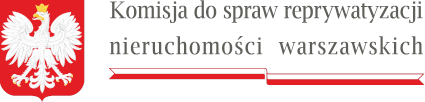 W nagłówku w lewym górnym rogu znajduje się logo Komisji do spraw reprywatyzacji nieruchomości warszawskich zawierające godło państwa polskiego i podkreślenie nazwy organu w formie miniaturki flagi RP                     Warszawa, 26 października 2022 r.Sygn. akt KR VI R 77/22DPA-VI.9130.34.2022POSTANOWIENIEKomisja do spraw reprywatyzacji nieruchomości warszawskich w składzie: Przewodniczący Komisji: Sebastian Kaleta Członkowie Komisji:Paweł Lisiecki, Bartłomiej Opaliński, Wiktor Klimiuk, Łukasz Kondratko, Robert Kropiwnicki, Jan Mosiński, Adam Zieliński,po przeprowadzeniu w dniu 26 października 2022 r. na posiedzeniu niejawnym czynności sprawdzających w celu stwierdzenia, czy istnieją podstawy do wszczęcia postępowania rozpoznawczegopostanawia:na podstawie 15 ust. 2 i ust. 3 oraz art. 16 ust. 1 i 2 ustawy z dnia 9 marca 2017 r. o szczególnych zasadach usuwania skutków prawnych decyzji reprywatyzacyjnych dotyczących nieruchomości warszawskich, wydanych z naruszeniem prawa (Dz. U.z 2021 r. poz. 795), wszcząć z urzędu postępowanie rozpoznawcze w sprawie decyzji Prezydenta m.st. Warszawa z dnia marca 2015 r. nr ustanawiającej prawo użytkowania wieczystego do udziału wynoszącego 0,6520 części zabudowanego gruntu o pow. 405 m2, oznaczonego jako działka ew. nr z obrębu, położonego w Warszawie przy ul. Franciszka Salezego 1, dla którego Sąd Rejonowy dla W- M w W prowadzi księgę wieczystą nr hip nr i , z udziałem stron: Miasta Stołecznego Warszawa, JS, PS, A S, BD-P,AC, BG i następców prawnych K Z ,na podstawie art. 16 ust. 2 i ust. 3 ustawy, zawiadomić strony o wszczęciu postępowania rozpoznawczego poprzez ogłoszenie w Biuletynie Informacji Publicznej.Przewodniczący KomisjiSebastian KaletaPOUCZENIE:Zgodnie z art. 10 ust. 4 ustawy z dnia 9 marca 2017 r. o szczególnych zasadach usuwania skutków prawnych decyzji reprywatyzacyjnych dotyczących nieruchomości warszawskich, wydanych z naruszeniem prawa (Dz. U. z 2021 r. poz. 795) na niniejsze postanowienie nie przysługuje środek zaskarżenia.